Participate in SJC’s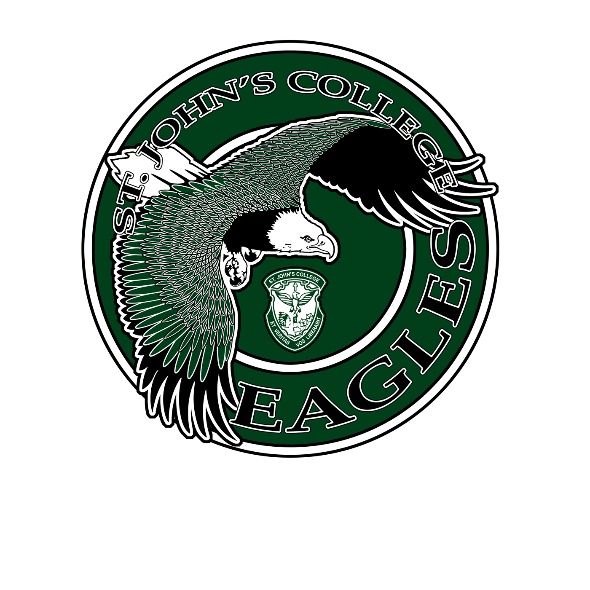 new fundraiser!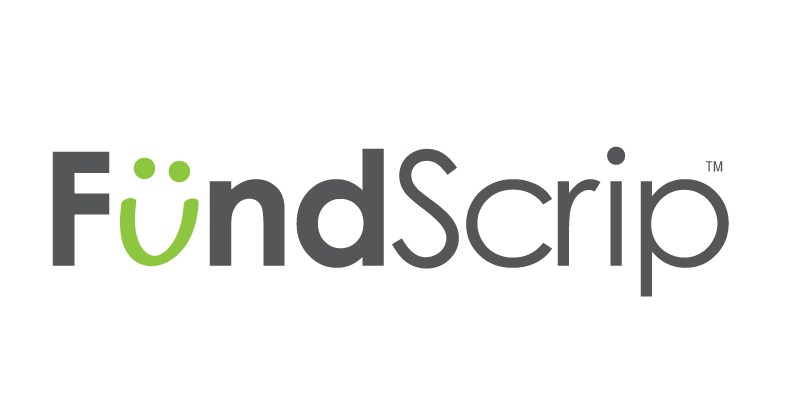 Proceeds going towards the purchase of a scoreboard for our new outdoor field as well as ongoing extra-curricular expenses!How to participate:Go to www.fundscrip.comClick on “Support a Group”Type in RPJ3YK into Invitation Code.Set up an account.Select gift cards you wish to purchase.Pay for and have cards shipped to you.Spend your gift cards at participating retailers.SJC will benefit by a % (varies by retailer) of your gift card purchase.  Other than shipping, there is absolutely no other cost to you!Participation is open to anyone.  Encourage family members!  You can use the program for your Christmas gift card purchases!  You can even use it for all your regular shopping as well throughout the year on an ongoing basis!Thank you for your support of our fundraising efforts!